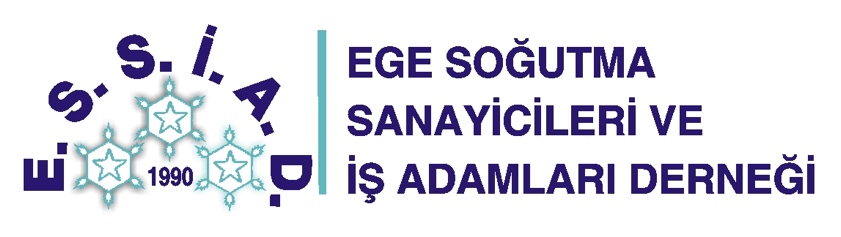 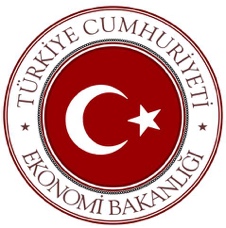 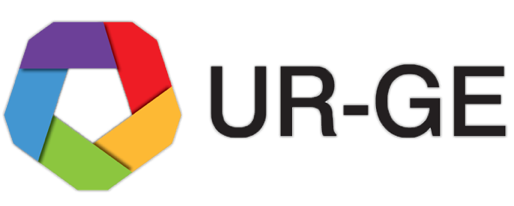 					     Ek.1ESSİAD YAZ OKULUÖn Talep FormuFİRMA ADI:Önemli BilgilerHer firma eğitimi PAKET olarak alıp, farklı içeriklere farklı personelini gönderebilecektir.Eğitimler ile ilgili ESSİAD’dan detaylı bilgi alabilirsiniz. essiad@essiad.org.tr / +90 232 486 07 01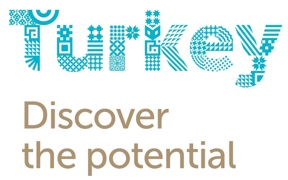 Endüstriyel Havalandırma, İklimlendirme, Soğutma (EHİS) Kümesinin İhracat Kapasitesinin Arttırılması Projesi, T.C. Ekonomi Bakanlığı UR-GE Tebliği kapsamında yürütülmektedir. Eğitim AdıKatılımcı/larAdı Soyadı (Eğitimler bazında katılımcıları belirtiniz.)Toplam Kalite Yönetimi5S/TPM Tanıtımı/ UygulamalarıSüreç YönetimiProje YönetimiStratejik PlanlamaHoshin Kanri SistemiTedarikçi Yönetimi